Safer Recruitment Vetting & Barring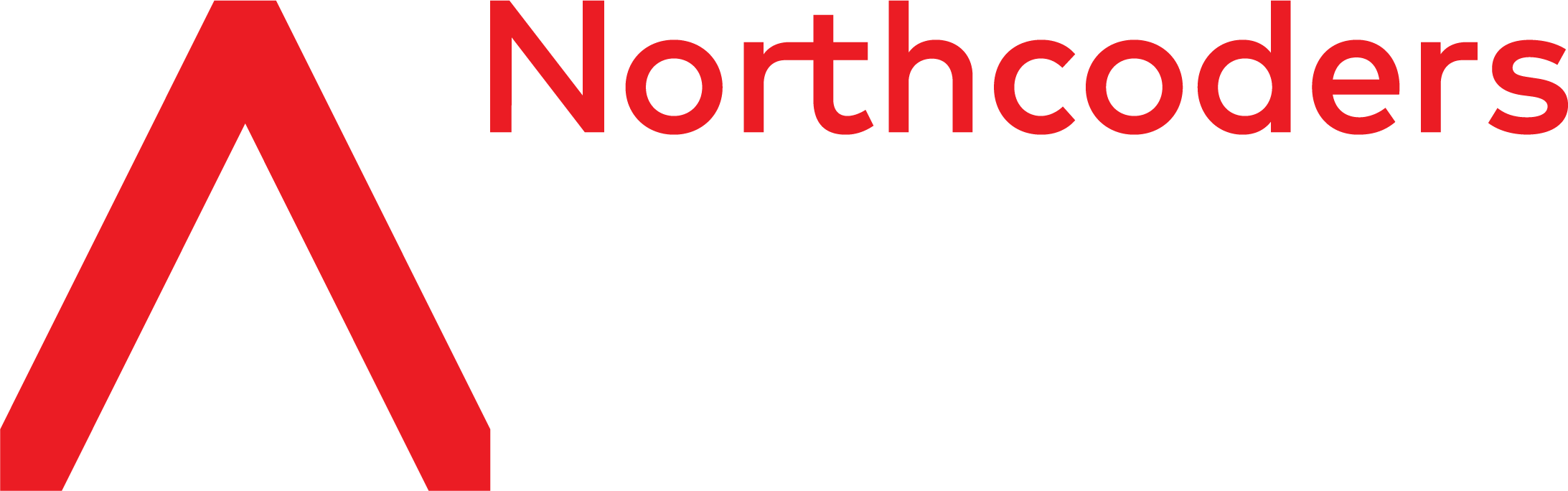 APPLICATION FORM Thank you for your interest in a role at Northcoders. Please complete this form and email it to: amul@northcoders.comWe use Safer Recruitment Vetting & Barring. You may find some of the things you need to write in this form are duplicated in your CV – that’s normal, and it’s perfectly acceptable to copy parts of your CV into this form if it is appropriate.Full name:Pronouns:E.g.she/herthey/themhe/himEmail:Phone:Address:Portfolio or GitHub (if you have one):Role you’re applying for:Are you related to any Senior Manager or other employee of Northcoders or Taylor Made Training?Are you being referred by an existing employee? If so, please tell us whoAre you permitted to work in the UK in accordance with the Immigration, Asylum and Nationality Act 2006?Do you require any reasonable adjustments for any part of the recruitment process?EDUCATION AND RELEVANT TRAININGPlease give us the dates, place of study and any qualifications you haveCURRENT OR MOST RECENT EMPLOYMENT CURRENT OR MOST RECENT EMPLOYMENT Job Title:Employer:Dates to and from:Responsibilities and achievements:EMPLOYMENT HISTORYPlease list most recent firstEMPLOYMENT HISTORYPlease list most recent firstEMPLOYMENT HISTORYPlease list most recent firstEMPLOYMENT HISTORYPlease list most recent firstJob Title:Employer:Responsibilities and achievements:Dates and reason for leaving:OTHER RELEVANT INFORMATIONLet us know what interests you about this role and what excites you about working at Northcoders. Have a look at the job description and person specification and tell us how your skills, experience and personal qualities fit with what we’re looking for.DECLARATIONI understand that providing any misleading or false information will disqualify me from the appointment.  I declare that to the best of my knowledge, the information provided in this application is accurate and truthful. I consent to both “personal data” and “sensitive personal data” being held on file and processed under the terms of the Data Protection Act 1998.I understand that any offer of employment will be subject to a satisfactory medical clearance, DBS clearance, receipt of satisfactory references and sight of original evidence showing qualifications obtained. Signed                                                                                                                  DateWe accept digital signatures with software such as DocuSign or SignRequest